Deutsch Klasse 6 Themenübersicht Lernbüro- 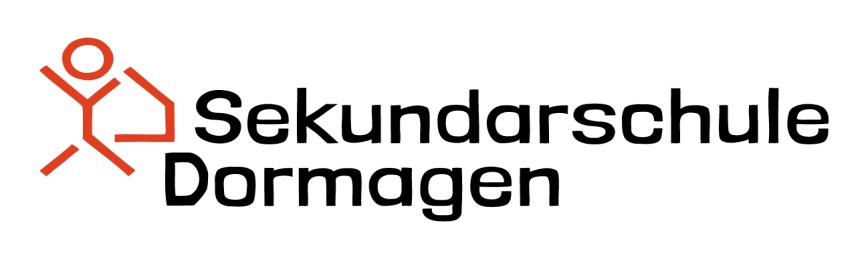 1Geheimnisvolle Geschichten überarbeiten2Wir präsentieren ein Land3Fabelwelt4Ich informiere andere: Sachtexte5Ein echtes Erlebnis! – Einen Bericht schreiben6„Rico, Oscar und die Tieferschatten“ – eine Stellungnahme verfassen